20 ноября - Всероссийский день правовой помощи детям"Лучший способ сделать ребенка хорошим – это сделать его счастливым"Оскар УайльдРазвитие правового государства в России требует высокой правовой культуры, без которой не могут быть в полной мере реализованы такие базовые ценности и принципы, как верховенство закона, приоритет человека и защита его прав, свобод и законных интересов.Одним из важнейших элементов системы общественных отношений в демократическом государстве является установление гарантий прав детей, обеспечение государственной поддержки семьи, материнства, отцовства и детства, их социальной и правовой защиты. 14 декабря 1954 года Генеральная Ассамблея Организации Объединенных Наций на 512-м пленарном заседании рекомендовала всем странам, начиная с 1956 года, ввести в свою практику ежегодное празднование Всемирного дня ребенка в тот день и в той форме, которые каждая из них признает целесообразным (резолюция 836 (IX)).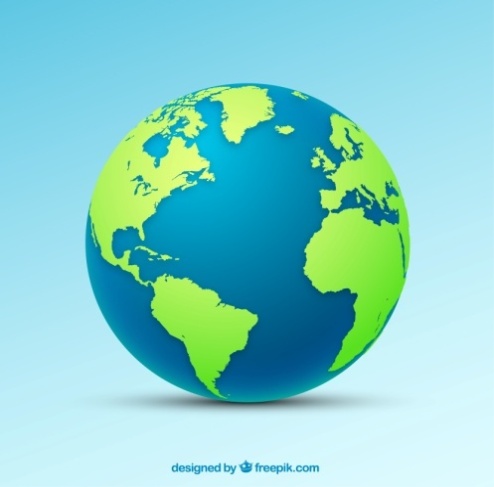 Праздник Всемирного дня ребенка резюмирован как день мирового братства и взаимопонимания детей, посвященный деятельности, направленной на обеспечение благополучия детей во всем мире.Поскольку дети являются наиболее уязвимой и социально незащищенной категорией, в целях реализации Указа Президента России от 28 декабря . № 1688 «О некоторых мерах по реализации государственной политики в сфере защиты детей-сирот и детей, оставшихся без попечения родителей» по решению Правительственной комиссии по вопросам реализации Федерального закона от 11 ноября . № 324-ФЗ «О бесплатной юридической помощи в Российской Федерации» ежегодно 20 ноября в России проводится Всероссийский день правовой помощи детям.  Дата его проведения выбрана не случайно. Именно в этот день Организацией Объединенных Наций в 1959 году была принята Декларация прав ребенка, а в 1989 году – Конвенция о правах ребенка, в соответствии с которой страны-участницы, подписавшие Конвенцию, принимают все необходимые законодательные, административные и другие меры для осуществления прав детей, признанных в настоящей Конвенции.Основная цель проводимых в этот день мероприятий заключается в оказании правовой помощи детям-сиротам, детям, оставшимся без попечения родителей, детям с ограниченными возможностями здоровья (детям-инвалидам), детям, находящихся в конфликте с законом, и находящимся в иных трудных жизненных ситуациях, а также их законным представителям (родителям, опекунам и попечителям).Кроме того бесплатная юридическая помощь в этот день оказывается и лицам, желающим принять на воспитание в свою семью ребенка, оставшегося без попечения родителей, по вопросам, связанным с устройством ребенка на воспитание в семью, а также усыновителям, по вопросам, связанным с усыновлением. 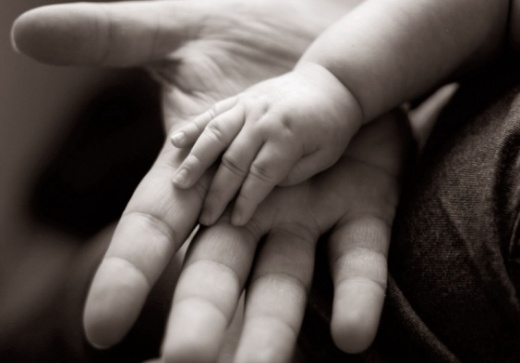 Вопросы, касающиеся защиты прав несовершеннолетних в области семейных отношенийМы с супругом взяли в свою приемную семью ребенка, заключив договор о приемной семье. Какие у нас права и обязанности по отношению к ребенку, принятому в семью?Согласно п. 3 ст. 153 Семейного кодекса Российской Федерации приемные родители по отношению к принятому на воспитание ребенку или детям осуществляют права и исполняют обязанности опекуна или попечителя.Имущественные права и обязанности опекуна или попечителя определяются гражданским законодательством, а также Федеральным законом от 24 апреля . № 48-ФЗ "Об опеке и попечительстве".Права и обязанности опекунов и попечителей относительно обучения и воспитания несовершеннолетних подопечных определяются семейным законодательством (ст. 148.1 Семейного кодекса Российской Федерации).Так, опекун или попечитель ребенка имеет право и обязан воспитывать ребенка, находящегося под их опекой или попечительством, заботиться о здоровье, физическом, психическом, духовном и нравственном развитии ребенка.Также они вправе самостоятельно определять способы воспитания ребенка, находящегося под опекой или попечительством, с учетом мнения ребенка и рекомендаций органа опеки и попечительства.Опекун или попечитель имеет право выбора образовательной организации, формы получения ребенком образования и формы его обучения с учетом мнения ребенка до получения им основного общего образования и обязан обеспечить получение ребенком общего образования.В соответствии с требованиями законодательства опекун или попечитель не вправе препятствовать общению ребенка с его родителями и другими родственниками, за исключением случаев, если такое общение не отвечает интересам ребенка.Опекуны или попечители также обязаны извещать органы опеки и попечительства о перемене места жительства подопечных.В интересах подопечного орган опеки и попечительства в акте о назначении опекуна или попечителя либо в договоре об осуществлении опеки или попечительства может указать отдельные действия, которые опекун или попечитель совершать не вправе, а также установить требования, которые определяют конкретные условия воспитания несовершеннолетнего подопечного.При осуществлении своих прав и обязанностей опекуны и попечители имеют право на оказание им содействия в предоставлении медицинской, психологической, педагогической, юридической, социальной помощи. Мы хотим взять ребенка под опеку. Как можно пройти подготовку?Подготовка лиц, желающих принять на воспитание в свою семью ребенка, оставшегося без попечения родителей на территории Чувашской Республики осуществляется органами опеки и попечительства муниципальных районов и городских округов в соответствии с Программой подготовки лиц, желающих принять на воспитание в свою семью ребенка, оставшегося без попечения родителей, которая утверждена приказом Министерством образования и молодежной политики Чувашской Республики.Подготовка граждан осуществляется на безвозмездной основе.К подготовке привлекаются специалисты, имеющие профессиональное образование по профилю, соответствующему преподаваемому разделу программы подготовки, а также лица, имеющие опыт воспитания детей, оставшихся без попечения родителей. Зачисление граждан на курс подготовки осуществляется органами опеки и попечительства по их письменному заявлению при обращении в орган опеки и попечительства при предъявлении документа, удостоверяющего его личность. Органом опеки и попечительства ведется учет посещения гражданами занятий, а по окончанию подготовки не позднее 3 рабочих дней с момента ее завершения гражданину выдается соответствующее свидетельство о прохождении такой подготовки.Вопросы, касающиеся гарантий прав детей, оставшихся без попечения родителей, и детей-инвалидов Все ли дети-сироты и дети, оставшиеся без попечения родителей, имеют право на получение жилья и как это право реализовать?В соответствии с Федеральным законом от 21 декабря . № 159-ФЗ «О дополнительных гарантиях по социальной поддержке детей-сирот и детей, оставшихся без попечения родителей» право на получение жилья имеют те, кто обладает статусом                    «ребенок-сирота» или «ребенок, оставшийся без попечения родителей», а также те, кто имел такой статус до 18 лет (в законе они называются «лица из числа детей-сирот и детей, оставшихся без попечения родителей»). На усыновленных детей права сирот не распространяются.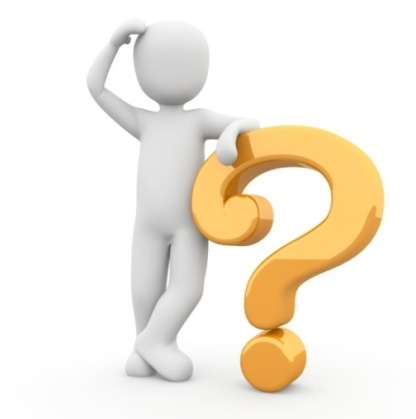 Сироты имеют право на получение жилья в следующих случаях:если у них нет в собственности жилого помещения и они не являются нанимателями или членами семьи нанимателя муниципального жилья;если в отношении имеющегося жилья установлен факт невозможности проживания.Законные представители детей-сирот и детей, оставшихся без попечения родителей, лица из числа детей-сирот и детей, оставшихся без попечения родителей, и их представители представляют заявление в орган местного самоуправления муниципального района или городского округа Чувашской Республики по своему выбору:по месту выявления и первичного учета детей-сирот и детей, оставшихся без попечения родителей;по месту жительства лиц, у которых дети-сироты и дети, оставшиеся без попечения родителей, находились (находятся) на воспитании, под опекой (попечительством), в приемной или патронатной семье;по месту нахождения ранее занимаемых детьми-сиротами и детьми, оставшимися без попечения родителей, лицами из числа детей-сирот и детей, оставшихся без попечения родителей, жилых помещений, которые находятся на территории Чувашской Республики, при наличии обстоятельств, при которых проживание указанных лиц в этих жилых помещениях признается невозможным;по месту жительства детей-сирот и детей, оставшихся без попечения родителей, лиц из числа детей-сирот и детей, оставшихся без попечения родителей.Вопросы, касающиеся оформления имущественных и наследственных прав несовершеннолетнихМожно ли оформить договор дарения на малолетних детей? Кто должен быть представителем детей в этом случае, и можно ли будет продать эту квартиру в дальнейшем?Оформление договора дарения на имя малолетнего ребенка законодательством Российской Федерации не запрещено. Однако при оформлении подобных сделок необходимо учитывать следующее.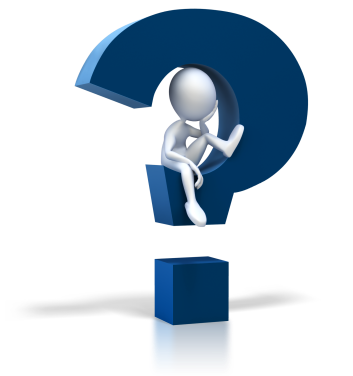 В соответствии со ст. 28 Гражданского кодекса Российской Федерации за несовершеннолетних, не достигших четырнадцати лет (малолетних), сделки могут совершать от их имени только их родители, усыновители или опекуны. Вместе с тем, ст. 185 Гражданского кодекса Российской Федерации установлена возможность выдачи доверенности от имени малолетних. Таким образом, при совершении договора дарения с участием малолетнего ребенка от его имени может выступать как законный представитель, так и представитель по доверенности.Что касается возможности продажи имущества, принадлежащего малолетнему, необходимо учитывать требование п. 3 ст. 37 Гражданского кодекса Российской Федерации, которое распространяется на сделки законных представителей несовершеннолетнего с его имуществом, а именно: опекун, попечитель, их супруги и близкие родственники не вправе совершать сделки с подопечным, за исключением передачи имущества подопечному в качестве дара или в безвозмездное пользование. То есть, сделки законных представителей с подопечными (несовершеннолетними) могут быть совершены только к выгоде подопечных. Также на основании        ст. 575 Гражданского кодекса Российской Федерации запрещается дарение от имени малолетних граждан.Могут ли супруги учесть интересы несовершеннолетних детей при заключении брачного договора?Ч. 3 ст. 42 Семейного кодекса Российской Федерации запрещает включение в брачный договор условий, регулирующих права и обязанности супругов в отношении детей. Однако, как представляется, такой запрет не препятствует супругам включать в брачный договор положения, закрепляющие в случае расторжения брака переход какого-либо имущества, в том числе и недвижимого, в собственность или безвозмездное пользование супруга, с которым остаются дети. При этом, исходя из сути общей совместной собственности супругов, в безвозмездное пользование возможно передать только имущество, находящееся в собственности каждого из супругов. Такого рода положения не противоречат действующему законодательству, в частности ч. 3 ст. 42 Семейного кодекса Российской Федерации, так как не регулируют права и обязанности супругов в отношении детей, а лишь устанавливают условие, при котором определенное имущество окажется в собственности одного из супругов. Этим условием является проживание несовершеннолетних детей с этим супругом после развода.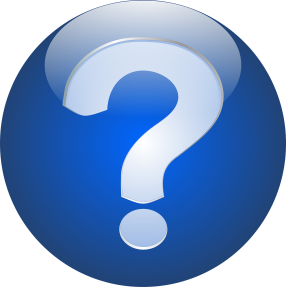 Имеет ли право подопечный ребенок вступать в наследство умерших родителей, лишенных родительских прав?В соответствии с п. 4 ст. 71 Семейного кодекса Российской Федерации ребенок, в отношении которого родители (один из них) лишены родительских прав, сохраняет  имущественные права, основанные на факте родства с родителями и другими родственниками, в том числе право на получение наследства.Вопросы, касающиеся защиты прав несовершеннолетних в сфере алиментных отношенийЯ одна воспитываю ребенка, с отцом сына брак не регистрировали. Могу ли я подать на взыскание алиментов с бабушки (матери отца ребенка)?В случае, если несовершеннолетние нуждающиеся в помощи дети не имеют возможности получения содержания от своих родителей, то они вправе в судебном порядке получать алименты от имеющихся у них близких родственников – совершеннолетних трудоспособных братьев и сестер, бабушек и дедушек, при условии, что перечисленные родственники обладают необходимыми для этого средствами (ст.ст. 93, 94 Семейного кодекса Российской Федерации). При этом обязанность вышеперечисленных родственников по содержанию не зависит от причины, по которой дети не могут получить содержание от родителей – будь то смерть родителей, полное отсутствие у них средств для уплаты алиментов или уклонение от уплаты алиментов и др.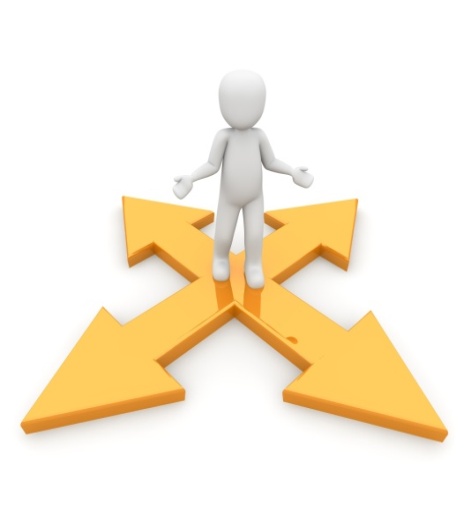 В любом случае взыскание алиментов на ребенка с его близких родственников возможно лишь при наличии для этого оснований. В частности, суду необходимо установить, что:получение содержания от родителей невозможно;ребенок нуждается в получении содержания (материальной помощи);у близких родственников (ответчиков) имеются средства для оказания такой помощи, то есть после уплаты алиментов останутся средства для нормального существования и содержания своей семьи.Размер и порядок уплаты алиментов указанных лиц могут быть определены соглашением сторон.При отсутствии соглашения сторон размер алиментов, взыскиваемых в судебном порядке, в каждом отдельном случае устанавливается судом исходя из материального и семейного положения плательщика и получателя алиментов и других заслуживающих внимания интересов сторон в твердой денежной сумме, подлежащей уплате ежемесячно.Если содержать члена семьи, требующего алименты, обязаны одновременно несколько лиц, суд в зависимости от их материального и семейного положения определяет размер участия каждого из них в выполнении алиментной обязанности.При определении размера алиментов суд вправе учесть всех лиц, обязанных уплачивать алименты, независимо от того, предъявлен иск ко всем этим лицам, к одному из них или к нескольким из них.Как осуществляется исполнение решений судов о взыскании алиментов на содержание несовершеннолетних детей?Порядок уплаты и взыскания алиментов, а также задолженности по алиментным обязательствам определяется Семейным кодексом Российской Федерации (гл. 17) и Федеральным законом от 02 октября 2007 г. № 229-ФЗ «Об исполнительном производстве».В соответствии со ст. 109 Семейного кодекса Российской Федерации администрация организации по месту работы плательщика (независимо от формы собственности) обязана ежемесячно:удерживать алименты из заработной платы и (или) иного дохода плательщика;уплачивать или переводить их за счет плательщика взыскателю не позднее, чем в трехдневный срок со дня выплаты заработной платы и иного дохода плательщику.Администрация организации производит удержание алиментов на основании судебного приказа, исполнительного листа или нотариально удостоверенного соглашения об уплате алиментов. Если исполнительный лист или судебный приказ выдан на руки взыскателю алиментов, то он вправе лично обратиться в администрацию организации по месту работы плательщика и предъявить имеющийся исполнительный документ к взысканию.Предъявленный взыскателем исполнительный документ подлежит регистрации администрацией организации, после чего передается в бухгалтерию (расчетный отдел) под расписку ответственному лицу, назначаемому приказом руководителя (начальника).Если у должника имеется несколько мест работы (мест получения доходов), в связи с чем удержание алиментов будет производиться в разных местах из каждого вида доходов должника (например, из зарплаты по основной работе, зарплаты по работе по совместительству и из доходов от предпринимательской деятельности), то суд по просьбе взыскателя алиментов выдает несколько исполнительных листов с точным указанием места исполнения или той части решения, которая по данному листу подлежит исполнению.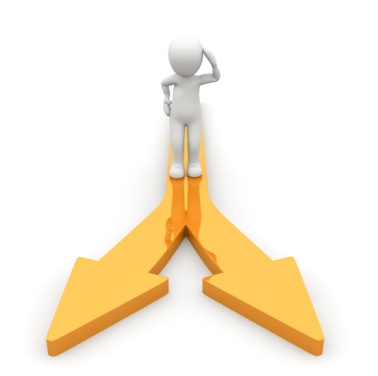 Должностные лица организации по месту работы плательщика не вправе по собственному усмотрению изменять размер алиментов или приостанавливать, прекращать взыскание алиментов, в том числе возвращать получателю исполнительный документ. В случае перемены плательщиком места работы администрация организации по месту удержания алиментов обязана в трехдневный срок сообщить судебному приставу-исполнителю и взыскателю об увольнении плательщика, а также о новом месте его работы или жительства, если оно ей известно. Аналогичная обязанность возложена законом на плательщика алиментов.По общему правилу взыскание задолженности по алиментам производится из заработка и (или) иного дохода плательщика.Однако в случаях недостаточности заработка и (или) иного дохода  взыскание алиментов может быть удержано из находящихся на счетах в банках или в иных кредитных учреждениях денежных средств плательщика, а также из денежных средств, переданных по договорам коммерческим и некоммерческим организациям, кроме договоров, влекущих переход права собственности, а при недостаточности и указанных средств – на любое имущество лица, обязанного уплачивать алименты, на которое по закону может быть обращено взыскание.Какая ответственность предусмотрена за нарушение алиментных и иных связанных с ними обязанностей?За нарушение законодательства, регулирующего алиментные правоотношения, в зависимости от вида и тяжести совершенного правонарушения установлены различные меры юридической ответственности, предусмотренные как семейным, так и уголовным законодательством. Плательщик алиментов, виновный в несвоевременной их уплате, несет ответственность в соответствии со ст. 115 Семейного кодекса Российской Федерации. Если алименты уплачивались на основании соглашения об уплате алиментов, то при образовании задолженности по вине лица, обязанного уплачивать алименты, оно несет ответственность в порядке, предусмотренном этим соглашением. Однако если при заключении соглашения стороны не предусмотрели меры ответственности на данный случай, то к лицу, виновному в ненадлежащем исполнении соглашения, могут быть применены нормы п. 2 ст. 115 Семейного кодекса Российской Федерации.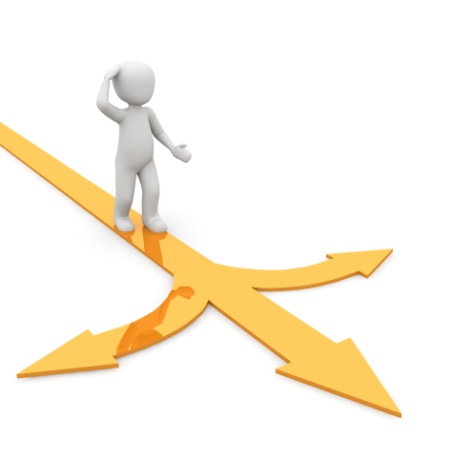 Указанные нормы устанавливают имущественную ответственность лица, обязанного уплачивать алименты по решению суда, за их несвоевременную уплату. При образовании задолженности по вине лица, обязанного уплачивать алименты по решению суда, виновное лицо уплачивает получателю алиментов неустойку. Получатель алиментов вправе также взыскать с виновного в несвоевременной уплате алиментов лица, обязанного уплачивать алименты, все причиненные просрочкой исполнения алиментных обязательств убытки в части, не покрытой неустойкой. Следует отметить, что ответственность в названных выше случаях наступает, если задолженность образовалась по вине плательщика алиментов. Такая ответственность не может быть возложена на плательщика, если задолженность по алиментам образовалась по вине других лиц (например, в связи с несвоевременной выплатой заработной платы, задержкой, неправильным перечислением алиментных сумм банками и т.п.). Уклонение от исполнении обязательств, наложенных на гражданина России судом, является одним из оснований для временного ограничения его выезда из Российской Федерации. Кодекс об административных правонарушениях Российской Федерации устанавливает меры административной ответственности, в частности: за невыполнение законных требований судебного пристава-исполнителя, несообщение об увольнении с работы, о новом месте работы, учебы, месте получения пенсии, иных доходов или месте жительства, неисполнение банком или иной кредитной организацией содержащегося в исполнительном документе требования о взыскании денежных средств с должника.Уклонение от выполнения обязанностей родителей, в том числе злостное уклонение от уплаты алиментов, является одним из оснований, по которому родители (один из них) могут быть лишены родительских прав (ст.ст. 69-71 Семейного кодекса Российской Федерации). Применение данной меры (так же, как и других) не освобождает родителей от обязанности содержать своего ребенка.Помимо этого, злостное уклонение от уплаты алиментов является основанием для привлечения виновных лиц к уголовной ответственности.Злостное уклонение от уплаты алиментов может выражаться как в прямом отказе от уплаты средств на содержание, так и в различных действиях, которые влекут за собой фактическую неуплату алиментов (например, изменение места жительства, увольнение с работы с целью избежать удержаний из заработной платы, трудоустройство на работу, где заработная плата полностью или частично выдается без оформления официальных расчетных документов и др.).Злостное уклонение родителя от уплаты по решению суда средств на содержание несовершеннолетних детей, а равно нетрудоспособных детей, достигших 18-летнего возраста, является преступлением против семьи и несовершеннолетних. Ответственность за данное преступление предусмотрена ч. 1 ст. 157 Уголовного кодекса Российской Федерации.Нужно ли обращаться в суд, если лицо не исполняет возложенную на него обязанность по уплате алиментов в рамках нотариально удостоверенного соглашения об уплате алиментов?Нет. В этом нет необходимости, поскольку согласно п. 2 ст. 100 Семейного кодекса Российской Федерации нотариально удостоверенное соглашение об уплате алиментов имеет силу исполнительного листа. В этой связи в случае нарушения одной из сторон принятых на себя обязательств по указанному соглашению, другая сторона имеет возможность сразу же обратиться к судебному приставу-исполнителю.Прокуратура Моргаушского района18.11.2019